         Опросный лист для выбора диафрагм Диафрагмы типа ДКС, ДФС, ДБС, ДФК, ДВС, ДОС по ГОСТ 8. 586-2005.  Блок с соплом по ОСТ 108.839.06-82, СТО ЦКТИ 839:05-2009.   Блок с диафрагмой по ОСТ 108.839.02-82,  ОСТ 108.839.09-82,  ОСТ 108.839.01-82,  ОСТ 108.839.02-82, СТО ЦКТИ 839.01-2009 и ОСТ 24.125.20-89, ОСТ 24.125.52-89 для АЭС.* - поля, обязательные для заполнения!Общая информацияОбщая информацияОбщая информацияОбщая информацияОбщая информацияОбщая информацияОбщая информацияОбщая информацияОбщая информацияОбщая информацияОбщая информацияОбщая информацияОбщая информацияОбщая информацияОбщая информацияОбщая информацияОбщая информацияОбщая информацияОбщая информацияОбщая информацияОбщая информацияОбщая информацияОбщая информацияОбщая информацияОбщая информацияОбщая информацияОбщая информацияОбщая информация Предприятие *:             Предприятие *:             Предприятие *:             Предприятие *:             Предприятие *:             Предприятие *:             Предприятие *:             Предприятие *:             Предприятие *:             Предприятие *:             Предприятие *:             Предприятие *:             Предприятие *:             Предприятие *:             Предприятие *:             Предприятие *:             Дата заполнения:        Дата заполнения:        Дата заполнения:        Дата заполнения:        Дата заполнения:        Дата заполнения:        Дата заполнения:        Дата заполнения:        Дата заполнения:        Дата заполнения:        Дата заполнения:        Дата заполнения:        Контактное лицо *:        Контактное лицо *:        Контактное лицо *:        Контактное лицо *:        Контактное лицо *:        Контактное лицо *:        Контактное лицо *:        Контактное лицо *:        Контактное лицо *:        Контактное лицо *:        Контактное лицо *:        Контактное лицо *:        Контактное лицо *:        Контактное лицо *:        Контактное лицо *:        Контактное лицо *:       Тел. / факс *:           Тел. / факс *:           Тел. / факс *:           Тел. / факс *:           Тел. / факс *:           Тел. / факс *:           Тел. / факс *:           Тел. / факс *:           Тел. / факс *:           Тел. / факс *:           Тел. / факс *:           Тел. / факс *:            Адрес *:                          Адрес *:                          Адрес *:                          Адрес *:                          Адрес *:                          Адрес *:                          Адрес *:                          Адрес *:                          Адрес *:                          Адрес *:                          Адрес *:                          Адрес *:                          Адрес *:                          Адрес *:                          Адрес *:                          Адрес *:                          E-mail:                         E-mail:                         E-mail:                         E-mail:                         E-mail:                         E-mail:                         E-mail:                         E-mail:                         E-mail:                         E-mail:                         E-mail:                         E-mail:                         Опросный лист №        Опросный лист №        Опросный лист №        Позиция по проекту:         Позиция по проекту:         Позиция по проекту:         Позиция по проекту:         Позиция по проекту:         Позиция по проекту:         Позиция по проекту:         Позиция по проекту:         Позиция по проекту:         Позиция по проекту:         Позиция по проекту:         Позиция по проекту:         Позиция по проекту:         Количество *:           Количество *:           Количество *:           Количество *:           Количество *:           Количество *:           Количество *:           Количество *:           Количество *:           Количество *:           Количество *:           Количество *:          Информация об измеряемой средеИнформация об измеряемой средеИнформация об измеряемой средеИнформация об измеряемой средеИнформация об измеряемой средеИнформация об измеряемой средеИнформация об измеряемой средеИнформация об измеряемой средеИнформация об измеряемой средеИнформация об измеряемой средеИнформация об измеряемой средеИнформация об измеряемой средеИнформация об измеряемой средеИнформация об измеряемой средеИнформация об измеряемой средеИнформация об измеряемой средеИнформация об измеряемой средеИнформация об измеряемой средеИнформация об измеряемой средеИнформация об измеряемой средеИнформация об измеряемой средеИнформация об измеряемой средеИнформация об измеряемой средеИнформация об измеряемой средеИнформация об измеряемой средеИнформация об измеряемой средеИнформация об измеряемой средеИнформация об измеряемой среде Измеряемая среда *:       Измеряемая среда *:       Измеряемая среда *:       Измеряемая среда *:       Измеряемая среда *:       Измеряемая среда *:       Измеряемая среда *:       Измеряемая среда *:       Измеряемая среда *:       Измеряемая среда *:       Фазовое состояние *:      газ              жидкость      пар Фазовое состояние *:      газ              жидкость      пар Фазовое состояние *:      газ              жидкость      пар Фазовое состояние *:      газ              жидкость      пар Фазовое состояние *:      газ              жидкость      пар Фазовое состояние *:      газ              жидкость      пар Фазовое состояние *:      газ              жидкость      пар Фазовое состояние *:      газ              жидкость      пар Фазовое состояние *:      газ              жидкость      пар Фазовое состояние *:      газ              жидкость      пар Фазовое состояние *:      газ              жидкость      пар Фазовое состояние *:      газ              жидкость      пар Фазовое состояние *:      газ              жидкость      пар Фазовое состояние *:      газ              жидкость      пар Фазовое состояние *:      газ              жидкость      пар Фазовое состояние *:      газ              жидкость      пар Фазовое состояние *:      газ              жидкость      пар Агрессивность * Агрессивность * Агрессивность * Агрессивность * Агрессивность * Агрессивность * Агрессивность * Агрессивность * Агрессивность * Агрессивность * Полный состав в молярных долях (для природного,  попутного  газа или смеси),  % Полный состав в молярных долях (для природного,  попутного  газа или смеси),  % Полный состав в молярных долях (для природного,  попутного  газа или смеси),  % Полный состав в молярных долях (для природного,  попутного  газа или смеси),  % Полный состав в молярных долях (для природного,  попутного  газа или смеси),  % Полный состав в молярных долях (для природного,  попутного  газа или смеси),  % Полный состав в молярных долях (для природного,  попутного  газа или смеси),  % Полный состав в молярных долях (для природного,  попутного  газа или смеси),  % Полный состав в молярных долях (для природного,  попутного  газа или смеси),  % Полный состав в молярных долях (для природного,  попутного  газа или смеси),  % Относительная погрешность определения концентрации компонентов ( для природного, попутного газа или смеси )              % Относительная погрешность определения концентрации компонентов ( для природного, попутного газа или смеси )              % Относительная погрешность определения концентрации компонентов ( для природного, попутного газа или смеси )              % Относительная погрешность определения концентрации компонентов ( для природного, попутного газа или смеси )              % Относительная погрешность определения концентрации компонентов ( для природного, попутного газа или смеси )              % Относительная погрешность определения концентрации компонентов ( для природного, попутного газа или смеси )              % Относительная погрешность определения концентрации компонентов ( для природного, попутного газа или смеси )              % Относительная погрешность определения концентрации компонентов ( для природного, попутного газа или смеси )              % Относительная погрешность определения концентрации компонентов ( для природного, попутного газа или смеси )              % Относительная погрешность определения концентрации компонентов ( для природного, попутного газа или смеси )              % Относительная погрешность определения концентрации компонентов ( для природного, попутного газа или смеси )              % Относительная погрешность определения концентрации компонентов ( для природного, попутного газа или смеси )              % Относительная погрешность определения концентрации компонентов ( для природного, попутного газа или смеси )              % Относительная погрешность определения концентрации компонентов ( для природного, попутного газа или смеси )              % Относительная погрешность определения концентрации компонентов ( для природного, попутного газа или смеси )              % Относительная погрешность определения концентрации компонентов ( для природного, попутного газа или смеси )              % Относительная погрешность определения концентрации компонентов ( для природного, попутного газа или смеси )              % Относительная погрешность определения концентрации компонентов ( для природного, попутного газа или смеси )              % Относительная погрешность определения концентрации компонентов ( для природного, попутного газа или смеси )              % Относительная погрешность определения концентрации компонентов ( для природного, попутного газа или смеси )              % Относительная погрешность определения концентрации компонентов ( для природного, попутного газа или смеси )              % Относительная погрешность определения концентрации компонентов ( для природного, попутного газа или смеси )              % Относительная погрешность определения концентрации компонентов ( для природного, попутного газа или смеси )              % Относительная погрешность определения концентрации компонентов ( для природного, попутного газа или смеси )              % Относительная погрешность определения концентрации компонентов ( для природного, попутного газа или смеси )              % Относительная погрешность определения концентрации компонентов ( для природного, попутного газа или смеси )              % Относительная погрешность определения концентрации компонентов ( для природного, попутного газа или смеси )              % Относительная погрешность определения концентрации компонентов ( для природного, попутного газа или смеси )              % Метод определения коэффициента сжимаемости  Метод определения коэффициента сжимаемости  Метод определения коэффициента сжимаемости  Метод определения коэффициента сжимаемости  Метод определения коэффициента сжимаемости  Метод определения коэффициента сжимаемости  Метод определения коэффициента сжимаемости  Метод определения коэффициента сжимаемости  Метод определения коэффициента сжимаемости  Метод определения коэффициента сжимаемости   GERG-91          NX-19m        ВНИЦ СМВ         AGA8-92 DC    GERG-91          NX-19m        ВНИЦ СМВ         AGA8-92 DC    GERG-91          NX-19m        ВНИЦ СМВ         AGA8-92 DC    GERG-91          NX-19m        ВНИЦ СМВ         AGA8-92 DC    GERG-91          NX-19m        ВНИЦ СМВ         AGA8-92 DC    GERG-91          NX-19m        ВНИЦ СМВ         AGA8-92 DC    GERG-91          NX-19m        ВНИЦ СМВ         AGA8-92 DC    GERG-91          NX-19m        ВНИЦ СМВ         AGA8-92 DC    GERG-91          NX-19m        ВНИЦ СМВ         AGA8-92 DC    GERG-91          NX-19m        ВНИЦ СМВ         AGA8-92 DC    GERG-91          NX-19m        ВНИЦ СМВ         AGA8-92 DC    GERG-91          NX-19m        ВНИЦ СМВ         AGA8-92 DC    GERG-91          NX-19m        ВНИЦ СМВ         AGA8-92 DC    GERG-91          NX-19m        ВНИЦ СМВ         AGA8-92 DC    GERG-91          NX-19m        ВНИЦ СМВ         AGA8-92 DC    GERG-91          NX-19m        ВНИЦ СМВ         AGA8-92 DC    GERG-91          NX-19m        ВНИЦ СМВ         AGA8-92 DC    GERG-91          NX-19m        ВНИЦ СМВ         AGA8-92 DC   Показатель адиабаты (для газов)       Показатель адиабаты (для газов)       Показатель адиабаты (для газов)       Показатель адиабаты (для газов)       Показатель адиабаты (для газов)       Показатель адиабаты (для газов)       Показатель адиабаты (для газов)       Показатель адиабаты (для газов)       Показатель адиабаты (для газов)       Показатель адиабаты (для газов)       Относительная влажность измеряемой среды (для газов)        % Относительная влажность измеряемой среды (для газов)        % Относительная влажность измеряемой среды (для газов)        % Относительная влажность измеряемой среды (для газов)        % Относительная влажность измеряемой среды (для газов)        % Относительная влажность измеряемой среды (для газов)        % Относительная влажность измеряемой среды (для газов)        % Относительная влажность измеряемой среды (для газов)        % Относительная влажность измеряемой среды (для газов)        % Относительная влажность измеряемой среды (для газов)        % Относительная влажность измеряемой среды (для газов)        % Относительная влажность измеряемой среды (для газов)        % Относительная влажность измеряемой среды (для газов)        % Относительная влажность измеряемой среды (для газов)        % Относительная влажность измеряемой среды (для газов)        % Относительная влажность измеряемой среды (для газов)        % Относительная влажность измеряемой среды (для газов)        % Относительная влажность измеряемой среды (для газов)        % Степень сухости (для насыщенного водяного пара)       кг/кг  Степень сухости (для насыщенного водяного пара)       кг/кг  Степень сухости (для насыщенного водяного пара)       кг/кг  Степень сухости (для насыщенного водяного пара)       кг/кг  Степень сухости (для насыщенного водяного пара)       кг/кг  Степень сухости (для насыщенного водяного пара)       кг/кг  Степень сухости (для насыщенного водяного пара)       кг/кг  Степень сухости (для насыщенного водяного пара)       кг/кг  Степень сухости (для насыщенного водяного пара)       кг/кг  Степень сухости (для насыщенного водяного пара)       кг/кг  Степень сухости (для насыщенного водяного пара)       кг/кг  Степень сухости (для насыщенного водяного пара)       кг/кг  Степень сухости (для насыщенного водяного пара)       кг/кг  Степень сухости (для насыщенного водяного пара)       кг/кг  Степень сухости (для насыщенного водяного пара)       кг/кг  Степень сухости (для насыщенного водяного пара)       кг/кг  Степень сухости (для насыщенного водяного пара)       кг/кг  Степень сухости (для насыщенного водяного пара)       кг/кг  Степень сухости (для насыщенного водяного пара)       кг/кг  Степень сухости (для насыщенного водяного пара)       кг/кг  Степень сухости (для насыщенного водяного пара)       кг/кг  Степень сухости (для насыщенного водяного пара)       кг/кг  Степень сухости (для насыщенного водяного пара)       кг/кг  Степень сухости (для насыщенного водяного пара)       кг/кг  Степень сухости (для насыщенного водяного пара)       кг/кг  Степень сухости (для насыщенного водяного пара)       кг/кг  Степень сухости (для насыщенного водяного пара)       кг/кг  Степень сухости (для насыщенного водяного пара)       кг/кг  Для природного, попутного газа или смеси плотность при стандартных усл. (20° С и 101,325 кПа-абс)*:       кг/м3 Для природного, попутного газа или смеси плотность при стандартных усл. (20° С и 101,325 кПа-абс)*:       кг/м3 Для природного, попутного газа или смеси плотность при стандартных усл. (20° С и 101,325 кПа-абс)*:       кг/м3 Для природного, попутного газа или смеси плотность при стандартных усл. (20° С и 101,325 кПа-абс)*:       кг/м3 Для природного, попутного газа или смеси плотность при стандартных усл. (20° С и 101,325 кПа-абс)*:       кг/м3 Для природного, попутного газа или смеси плотность при стандартных усл. (20° С и 101,325 кПа-абс)*:       кг/м3 Для природного, попутного газа или смеси плотность при стандартных усл. (20° С и 101,325 кПа-абс)*:       кг/м3 Для природного, попутного газа или смеси плотность при стандартных усл. (20° С и 101,325 кПа-абс)*:       кг/м3 Для природного, попутного газа или смеси плотность при стандартных усл. (20° С и 101,325 кПа-абс)*:       кг/м3 Для природного, попутного газа или смеси плотность при стандартных усл. (20° С и 101,325 кПа-абс)*:       кг/м3 Для природного, попутного газа или смеси плотность при стандартных усл. (20° С и 101,325 кПа-абс)*:       кг/м3 Для природного, попутного газа или смеси плотность при стандартных усл. (20° С и 101,325 кПа-абс)*:       кг/м3 Для природного, попутного газа или смеси плотность при стандартных усл. (20° С и 101,325 кПа-абс)*:       кг/м3 Для природного, попутного газа или смеси плотность при стандартных усл. (20° С и 101,325 кПа-абс)*:       кг/м3 Для природного, попутного газа или смеси плотность при стандартных усл. (20° С и 101,325 кПа-абс)*:       кг/м3 Для природного, попутного газа или смеси плотность при стандартных усл. (20° С и 101,325 кПа-абс)*:       кг/м3 Для природного, попутного газа или смеси плотность при стандартных усл. (20° С и 101,325 кПа-абс)*:       кг/м3 Для природного, попутного газа или смеси плотность при стандартных усл. (20° С и 101,325 кПа-абс)*:       кг/м3 Для природного, попутного газа или смеси плотность при стандартных усл. (20° С и 101,325 кПа-абс)*:       кг/м3 Для природного, попутного газа или смеси плотность при стандартных усл. (20° С и 101,325 кПа-абс)*:       кг/м3 Для природного, попутного газа или смеси плотность при стандартных усл. (20° С и 101,325 кПа-абс)*:       кг/м3 Для природного, попутного газа или смеси плотность при стандартных усл. (20° С и 101,325 кПа-абс)*:       кг/м3 Для природного, попутного газа или смеси плотность при стандартных усл. (20° С и 101,325 кПа-абс)*:       кг/м3 Для природного, попутного газа или смеси плотность при стандартных усл. (20° С и 101,325 кПа-абс)*:       кг/м3 Для природного, попутного газа или смеси плотность при стандартных усл. (20° С и 101,325 кПа-абс)*:       кг/м3 Для природного, попутного газа или смеси плотность при стандартных усл. (20° С и 101,325 кПа-абс)*:       кг/м3 Для природного, попутного газа или смеси плотность при стандартных усл. (20° С и 101,325 кПа-абс)*:       кг/м3 Для природного, попутного газа или смеси плотность при стандартных усл. (20° С и 101,325 кПа-абс)*:       кг/м3Информация о процессеИнформация о процессеИнформация о процессеИнформация о процессеИнформация о процессеИнформация о процессеИнформация о процессеИнформация о процессеИнформация о процессеИнформация о процессеИнформация о процессеИнформация о процессеИнформация о процессеИнформация о процессеИнформация о процессеИнформация о процессеИнформация о процессеИнформация о процессеИнформация о процессеИнформация о процессеИнформация о процессеИнформация о процессеИнформация о процессеИнформация о процессеИнформация о процессеИнформация о процессеИнформация о процессеИнформация о процессе Измеряемый расход * Измеряемый расход * Измеряемый расход * Измеряемый расход * Измеряемый расход * Мин       Мин       Мин       Мин       Ном       Ном       Ном       Ном       Макс       Макс       Макс       Макс       Макс         м3/ч             Стм3/ч       кг/ч   м3/ч             Стм3/ч       кг/ч   м3/ч             Стм3/ч       кг/ч   м3/ч             Стм3/ч       кг/ч   м3/ч             Стм3/ч       кг/ч   м3/ч             Стм3/ч       кг/ч   м3/ч             Стм3/ч       кг/ч   м3/ч             Стм3/ч       кг/ч   м3/ч             Стм3/ч       кг/ч   м3/ч             Стм3/ч       кг/ч  Перепад или  потери давления   Перепад или  потери давления   Перепад или  потери давления   Перепад или  потери давления   Перепад или  потери давления  Мин       Мин       Мин       Мин       Ном       Ном       Ном       Ном       Макс       Макс       Макс       Макс       Макс         кгс/см2         кПа      кгс/см2         кПа      кгс/см2         кПа      кгс/см2         кПа      кгс/см2         кПа      кгс/см2         кПа      кгс/см2         кПа      кгс/см2         кПа      кгс/см2         кПа      кгс/см2         кПа    Давление избыточное * Давление избыточное * Давление избыточное * Давление избыточное * Давление избыточное * Мин       Мин       Мин       Мин       Ном       Ном       Ном       Ном       Макс       Макс       Макс       Макс       Макс         кгс/см2         МПа           кПа       кгс/см2         МПа           кПа       кгс/см2         МПа           кПа       кгс/см2         МПа           кПа       кгс/см2         МПа           кПа       кгс/см2         МПа           кПа       кгс/см2         МПа           кПа       кгс/см2         МПа           кПа       кгс/см2         МПа           кПа       кгс/см2         МПа           кПа     Температура среды * Температура среды * Температура среды * Температура среды * Температура среды * Мин       Мин       Мин       Мин       Ном       Ном       Ном       Ном       Макс       Макс       Макс       Макс       Макс         ° С   ° С   ° С   ° С   ° С   ° С   ° С   ° С   ° С   ° С Плотность * Плотность * Плотность * Плотность * Плотность * Мин       Мин       Мин       Мин       Ном       Ном       Ном       Ном       Макс       Макс       Макс       Макс       Макс        кг/м3    кг/м3    кг/м3    кг/м3    кг/м3    кг/м3    кг/м3    кг/м3    кг/м3    кг/м3   Вязкость * Вязкость * Вязкость * Вязкость * Вязкость * Мин       Мин       Мин       Мин       Ном       Ном       Ном       Ном       Макс       Макс       Макс       Макс       Макс         сП                 сСт   сП                 сСт   сП                 сСт   сП                 сСт   сП                 сСт   сП                 сСт   сП                 сСт   сП                 сСт   сП                 сСт   сП                 сСтПараметры окружающей средыПараметры окружающей средыПараметры окружающей средыПараметры окружающей средыПараметры окружающей средыПараметры окружающей средыПараметры окружающей средыПараметры окружающей средыПараметры окружающей средыПараметры окружающей средыПараметры окружающей средыПараметры окружающей средыПараметры окружающей средыПараметры окружающей средыПараметры окружающей средыПараметры окружающей средыПараметры окружающей средыПараметры окружающей средыПараметры окружающей средыПараметры окружающей средыПараметры окружающей средыПараметры окружающей средыПараметры окружающей средыПараметры окружающей средыПараметры окружающей средыПараметры окружающей средыПараметры окружающей средыПараметры окружающей среды Атмосферное давление       мм рт. Ст.  кПа Атмосферное давление       мм рт. Ст.  кПа Атмосферное давление       мм рт. Ст.  кПа Атмосферное давление       мм рт. Ст.  кПа Атмосферное давление       мм рт. Ст.  кПа Атмосферное давление       мм рт. Ст.  кПа Атмосферное давление       мм рт. Ст.  кПа Атмосферное давление       мм рт. Ст.  кПа Температура окружающей среды:  Мин        Макс       ° С Температура окружающей среды:  Мин        Макс       ° С Температура окружающей среды:  Мин        Макс       ° С Температура окружающей среды:  Мин        Макс       ° С Температура окружающей среды:  Мин        Макс       ° С Температура окружающей среды:  Мин        Макс       ° С Температура окружающей среды:  Мин        Макс       ° С Температура окружающей среды:  Мин        Макс       ° С Температура окружающей среды:  Мин        Макс       ° С Температура окружающей среды:  Мин        Макс       ° С Температура окружающей среды:  Мин        Макс       ° С Температура окружающей среды:  Мин        Макс       ° С Температура окружающей среды:  Мин        Макс       ° С Температура окружающей среды:  Мин        Макс       ° С Температура окружающей среды:  Мин        Макс       ° С Температура окружающей среды:  Мин        Макс       ° С Температура окружающей среды:  Мин        Макс       ° С Температура окружающей среды:  Мин        Макс       ° С Температура окружающей среды:  Мин        Макс       ° С Температура окружающей среды:  Мин        Макс       ° СИнформация о трубопроводе в месте установки диафрагмыИнформация о трубопроводе в месте установки диафрагмыИнформация о трубопроводе в месте установки диафрагмыИнформация о трубопроводе в месте установки диафрагмыИнформация о трубопроводе в месте установки диафрагмыИнформация о трубопроводе в месте установки диафрагмыИнформация о трубопроводе в месте установки диафрагмыИнформация о трубопроводе в месте установки диафрагмыИнформация о трубопроводе в месте установки диафрагмыИнформация о трубопроводе в месте установки диафрагмыИнформация о трубопроводе в месте установки диафрагмыИнформация о трубопроводе в месте установки диафрагмыИнформация о трубопроводе в месте установки диафрагмыИнформация о трубопроводе в месте установки диафрагмыИнформация о трубопроводе в месте установки диафрагмыИнформация о трубопроводе в месте установки диафрагмыИнформация о трубопроводе в месте установки диафрагмыИнформация о трубопроводе в месте установки диафрагмыИнформация о трубопроводе в месте установки диафрагмыИнформация о трубопроводе в месте установки диафрагмыИнформация о трубопроводе в месте установки диафрагмыИнформация о трубопроводе в месте установки диафрагмыИнформация о трубопроводе в месте установки диафрагмыИнформация о трубопроводе в месте установки диафрагмыИнформация о трубопроводе в месте установки диафрагмыИнформация о трубопроводе в месте установки диафрагмыИнформация о трубопроводе в месте установки диафрагмыИнформация о трубопроводе в месте установки диафрагмы Внутренний  диаметр трубопровода D20*:       мм             Внутренний  диаметр трубопровода D20*:       мм             Внутренний  диаметр трубопровода D20*:       мм             Внутренний  диаметр трубопровода D20*:       мм             Внутренний  диаметр трубопровода D20*:       мм             Внутренний  диаметр трубопровода D20*:       мм             Внутренний  диаметр трубопровода D20*:       мм             Внутренний  диаметр трубопровода D20*:       мм             Внутренний  диаметр трубопровода D20*:       мм             Внутренний  диаметр трубопровода D20*:       мм             Внутренний  диаметр трубопровода D20*:       мм             Внутренний  диаметр трубопровода D20*:       мм             Толщина стенки:       мм  Толщина стенки:       мм  Толщина стенки:       мм  Толщина стенки:       мм  Толщина стенки:       мм  Толщина стенки:       мм  Толщина стенки:       мм  Материал (марка стали):       Материал (марка стали):       Материал (марка стали):       Материал (марка стали):       Материал (марка стали):       Материал (марка стали):       Материал (марка стали):       Материал (марка стали):       Материал (марка стали):       Ориентация трубопровода *:                 горизонтальный ;          вертикальный (направление потока:  вверх  вниз) Ориентация трубопровода *:                 горизонтальный ;          вертикальный (направление потока:  вверх  вниз) Ориентация трубопровода *:                 горизонтальный ;          вертикальный (направление потока:  вверх  вниз) Ориентация трубопровода *:                 горизонтальный ;          вертикальный (направление потока:  вверх  вниз) Ориентация трубопровода *:                 горизонтальный ;          вертикальный (направление потока:  вверх  вниз) Ориентация трубопровода *:                 горизонтальный ;          вертикальный (направление потока:  вверх  вниз) Ориентация трубопровода *:                 горизонтальный ;          вертикальный (направление потока:  вверх  вниз) Ориентация трубопровода *:                 горизонтальный ;          вертикальный (направление потока:  вверх  вниз) Ориентация трубопровода *:                 горизонтальный ;          вертикальный (направление потока:  вверх  вниз) Ориентация трубопровода *:                 горизонтальный ;          вертикальный (направление потока:  вверх  вниз) Ориентация трубопровода *:                 горизонтальный ;          вертикальный (направление потока:  вверх  вниз) Ориентация трубопровода *:                 горизонтальный ;          вертикальный (направление потока:  вверх  вниз) Ориентация трубопровода *:                 горизонтальный ;          вертикальный (направление потока:  вверх  вниз) Ориентация трубопровода *:                 горизонтальный ;          вертикальный (направление потока:  вверх  вниз) Ориентация трубопровода *:                 горизонтальный ;          вертикальный (направление потока:  вверх  вниз) Ориентация трубопровода *:                 горизонтальный ;          вертикальный (направление потока:  вверх  вниз) Ориентация трубопровода *:                 горизонтальный ;          вертикальный (направление потока:  вверх  вниз) Ориентация трубопровода *:                 горизонтальный ;          вертикальный (направление потока:  вверх  вниз) Ориентация трубопровода *:                 горизонтальный ;          вертикальный (направление потока:  вверх  вниз) Ориентация трубопровода *:                 горизонтальный ;          вертикальный (направление потока:  вверх  вниз) Ориентация трубопровода *:                 горизонтальный ;          вертикальный (направление потока:  вверх  вниз) Ориентация трубопровода *:                 горизонтальный ;          вертикальный (направление потока:  вверх  вниз) Ориентация трубопровода *:                 горизонтальный ;          вертикальный (направление потока:  вверх  вниз) Ориентация трубопровода *:                 горизонтальный ;          вертикальный (направление потока:  вверх  вниз) Ориентация трубопровода *:                 горизонтальный ;          вертикальный (направление потока:  вверх  вниз) Ориентация трубопровода *:                 горизонтальный ;          вертикальный (направление потока:  вверх  вниз) Ориентация трубопровода *:                 горизонтальный ;          вертикальный (направление потока:  вверх  вниз) Ориентация трубопровода *:                 горизонтальный ;          вертикальный (направление потока:  вверх  вниз) Уступы и местные сопротивления: Уступы и местные сопротивления: Уступы и местные сопротивления: Уступы и местные сопротивления: Уступы и местные сопротивления: Уступы и местные сопротивления: Уступы и местные сопротивления: Высота уступа (при наличии), расстояние от уступа до диафрагмы,    мм Высота уступа (при наличии), расстояние от уступа до диафрагмы,    мм Высота уступа (при наличии), расстояние от уступа до диафрагмы,    мм Высота уступа (при наличии), расстояние от уступа до диафрагмы,    мм Высота уступа (при наличии), расстояние от уступа до диафрагмы,    мм Высота уступа (при наличии), расстояние от уступа до диафрагмы,    мм Высота уступа (при наличии), расстояние от уступа до диафрагмы,    мм Высота уступа (при наличии), расстояние от уступа до диафрагмы,    мм Высота уступа (при наличии), расстояние от уступа до диафрагмы,    мм Высота уступа (при наличии), расстояние от уступа до диафрагмы,    мм Высота уступа (при наличии), расстояние от уступа до диафрагмы,    мм Высота уступа (при наличии), расстояние от уступа до диафрагмы,    мм Высота уступа (при наличии), расстояние от уступа до диафрагмы,    мм Высота уступа (при наличии), расстояние от уступа до диафрагмы,    мм Высота уступа (при наличии), расстояние от уступа до диафрагмы,    мм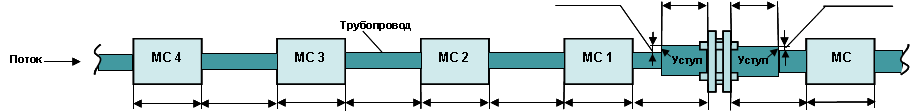  Расстояние между МС,  длина МС,  мм Тип МС  по ГОСТ 8.586-2 Приложение А.  (Указать номер соотв. Рис. или тип МС с подробным описанием: угол наклона и плоскость  ориентации для колен, диаметры сужения/расширения  для  конфузоров/диффузоров, тип тройника для тройников Тип МС  по ГОСТ 8.586-2 Приложение А.  (Указать номер соотв. Рис. или тип МС с подробным описанием: угол наклона и плоскость  ориентации для колен, диаметры сужения/расширения  для  конфузоров/диффузоров, тип тройника для тройников Тип МС  по ГОСТ 8.586-2 Приложение А.  (Указать номер соотв. Рис. или тип МС с подробным описанием: угол наклона и плоскость  ориентации для колен, диаметры сужения/расширения  для  конфузоров/диффузоров, тип тройника для тройников Тип МС  по ГОСТ 8.586-2 Приложение А.  (Указать номер соотв. Рис. или тип МС с подробным описанием: угол наклона и плоскость  ориентации для колен, диаметры сужения/расширения  для  конфузоров/диффузоров, тип тройника для тройников Тип МС  по ГОСТ 8.586-2 Приложение А.  (Указать номер соотв. Рис. или тип МС с подробным описанием: угол наклона и плоскость  ориентации для колен, диаметры сужения/расширения  для  конфузоров/диффузоров, тип тройника для тройников Тип МС  по ГОСТ 8.586-2 Приложение А.  (Указать номер соотв. Рис. или тип МС с подробным описанием: угол наклона и плоскость  ориентации для колен, диаметры сужения/расширения  для  конфузоров/диффузоров, тип тройника для тройников Тип МС  по ГОСТ 8.586-2 Приложение А.  (Указать номер соотв. Рис. или тип МС с подробным описанием: угол наклона и плоскость  ориентации для колен, диаметры сужения/расширения  для  конфузоров/диффузоров, тип тройника для тройников Тип МС  по ГОСТ 8.586-2 Приложение А.  (Указать номер соотв. Рис. или тип МС с подробным описанием: угол наклона и плоскость  ориентации для колен, диаметры сужения/расширения  для  конфузоров/диффузоров, тип тройника для тройников Тип МС  по ГОСТ 8.586-2 Приложение А.  (Указать номер соотв. Рис. или тип МС с подробным описанием: угол наклона и плоскость  ориентации для колен, диаметры сужения/расширения  для  конфузоров/диффузоров, тип тройника для тройников Тип МС  по ГОСТ 8.586-2 Приложение А.  (Указать номер соотв. Рис. или тип МС с подробным описанием: угол наклона и плоскость  ориентации для колен, диаметры сужения/расширения  для  конфузоров/диффузоров, тип тройника для тройников Тип МС  по ГОСТ 8.586-2 Приложение А.  (Указать номер соотв. Рис. или тип МС с подробным описанием: угол наклона и плоскость  ориентации для колен, диаметры сужения/расширения  для  конфузоров/диффузоров, тип тройника для тройников Тип МС  по ГОСТ 8.586-2 Приложение А.  (Указать номер соотв. Рис. или тип МС с подробным описанием: угол наклона и плоскость  ориентации для колен, диаметры сужения/расширения  для  конфузоров/диффузоров, тип тройника для тройников Тип МС  по ГОСТ 8.586-2 Приложение А.  (Указать номер соотв. Рис. или тип МС с подробным описанием: угол наклона и плоскость  ориентации для колен, диаметры сужения/расширения  для  конфузоров/диффузоров, тип тройника для тройников Тип МС  по ГОСТ 8.586-2 Приложение А.  (Указать номер соотв. Рис. или тип МС с подробным описанием: угол наклона и плоскость  ориентации для колен, диаметры сужения/расширения  для  конфузоров/диффузоров, тип тройника для тройников Тип МС  по ГОСТ 8.586-2 Приложение А.  (Указать номер соотв. Рис. или тип МС с подробным описанием: угол наклона и плоскость  ориентации для колен, диаметры сужения/расширения  для  конфузоров/диффузоров, тип тройника для тройников Тип МС  по ГОСТ 8.586-2 Приложение А.  (Указать номер соотв. Рис. или тип МС с подробным описанием: угол наклона и плоскость  ориентации для колен, диаметры сужения/расширения  для  конфузоров/диффузоров, тип тройника для тройников Тип МС  по ГОСТ 8.586-2 Приложение А.  (Указать номер соотв. Рис. или тип МС с подробным описанием: угол наклона и плоскость  ориентации для колен, диаметры сужения/расширения  для  конфузоров/диффузоров, тип тройника для тройников Тип МС  по ГОСТ 8.586-2 Приложение А.  (Указать номер соотв. Рис. или тип МС с подробным описанием: угол наклона и плоскость  ориентации для колен, диаметры сужения/расширения  для  конфузоров/диффузоров, тип тройника для тройников Тип МС  по ГОСТ 8.586-2 Приложение А.  (Указать номер соотв. Рис. или тип МС с подробным описанием: угол наклона и плоскость  ориентации для колен, диаметры сужения/расширения  для  конфузоров/диффузоров, тип тройника для тройников Тип МС  по ГОСТ 8.586-2 Приложение А.  (Указать номер соотв. Рис. или тип МС с подробным описанием: угол наклона и плоскость  ориентации для колен, диаметры сужения/расширения  для  конфузоров/диффузоров, тип тройника для тройников Тип МС  по ГОСТ 8.586-2 Приложение А.  (Указать номер соотв. Рис. или тип МС с подробным описанием: угол наклона и плоскость  ориентации для колен, диаметры сужения/расширения  для  конфузоров/диффузоров, тип тройника для тройников Тип МС  по ГОСТ 8.586-2 Приложение А.  (Указать номер соотв. Рис. или тип МС с подробным описанием: угол наклона и плоскость  ориентации для колен, диаметры сужения/расширения  для  конфузоров/диффузоров, тип тройника для тройников Тип МС  по ГОСТ 8.586-2 Приложение А.  (Указать номер соотв. Рис. или тип МС с подробным описанием: угол наклона и плоскость  ориентации для колен, диаметры сужения/расширения  для  конфузоров/диффузоров, тип тройника для тройников Тип МС  по ГОСТ 8.586-2 Приложение А.  (Указать номер соотв. Рис. или тип МС с подробным описанием: угол наклона и плоскость  ориентации для колен, диаметры сужения/расширения  для  конфузоров/диффузоров, тип тройника для тройников Тип МС  по ГОСТ 8.586-2 Приложение А.  (Указать номер соотв. Рис. или тип МС с подробным описанием: угол наклона и плоскость  ориентации для колен, диаметры сужения/расширения  для  конфузоров/диффузоров, тип тройника для тройников Тип МС  по ГОСТ 8.586-2 Приложение А.  (Указать номер соотв. Рис. или тип МС с подробным описанием: угол наклона и плоскость  ориентации для колен, диаметры сужения/расширения  для  конфузоров/диффузоров, тип тройника для тройников Тип МС  по ГОСТ 8.586-2 Приложение А.  (Указать номер соотв. Рис. или тип МС с подробным описанием: угол наклона и плоскость  ориентации для колен, диаметры сужения/расширения  для  конфузоров/диффузоров, тип тройника для тройников Тип МС  по ГОСТ 8.586-2 Приложение А.  (Указать номер соотв. Рис. или тип МС с подробным описанием: угол наклона и плоскость  ориентации для колен, диаметры сужения/расширения  для  конфузоров/диффузоров, тип тройника для тройников МС *        МС *        МС *        МС *        МС *        МС *        МС *        МС *        МС *        МС *        МС *        МС *        МС *        МС *        МС *        МС *        МС *        МС *        МС *        МС *        МС *        МС *        МС *        МС *        МС *        МС *        МС *        МС *        МС1 *      МС1 *      МС1 *      МС1 *      МС1 *      МС1 *      МС1 *      МС1 *      МС1 *      МС1 *      МС1 *      МС1 *      МС1 *      МС1 *      МС1 *      МС1 *      МС1 *      МС1 *      МС1 *      МС1 *      МС1 *      МС1 *      МС1 *      МС1 *      МС1 *      МС1 *      МС1 *      МС1 *      МС2 *      МС2 *      МС2 *      МС2 *      МС2 *      МС2 *      МС2 *      МС2 *      МС2 *      МС2 *      МС2 *      МС2 *      МС2 *      МС2 *      МС2 *      МС2 *      МС2 *      МС2 *      МС2 *      МС2 *      МС2 *      МС2 *      МС2 *      МС2 *      МС2 *      МС2 *      МС2 *      МС2 *      МС3 *      МС3 *      МС3 *      МС3 *      МС3 *      МС3 *      МС3 *      МС3 *      МС3 *      МС3 *      МС3 *      МС3 *      МС3 *      МС3 *      МС3 *      МС3 *      МС3 *      МС3 *      МС3 *      МС3 *      МС3 *      МС3 *      МС3 *      МС3 *      МС3 *      МС3 *      МС3 *      МС3 *      МС4 *      МС4 *      МС4 *      МС4 *      МС4 *      МС4 *      МС4 *      МС4 *      МС4 *      МС4 *      МС4 *      МС4 *      МС4 *      МС4 *      МС4 *      МС4 *      МС4 *      МС4 *      МС4 *      МС4 *      МС4 *      МС4 *      МС4 *      МС4 *      МС4 *      МС4 *      МС4 *      МС4 *     Требования к дифманометру при необходимостиТребования к дифманометру при необходимости Модель :       Кол-во :        Вентильный блок к дифманометруда                    нет        Клапанный блок к дифманометру             БКН3-11                 БКН3-11-2                      БКН3-11-31                                   Класс точности          1,5              1,0  Требования к диафрагмеТребования к диафрагмеТребования к диафрагмеТребования к диафрагмеТребования к диафрагмеТребования к диафрагмеТребования к диафрагмеТребования к диафрагме Тип диафрагмы * Тип диафрагмы * Тип диафрагмы *  ДКС         ДФС    ДБС        ДФК        ДВС   Д0С                  ДКС         ДФС    ДБС        ДФК        ДВС   Д0С                  ДКС         ДФС    ДБС        ДФК        ДВС   Д0С                  ДКС         ДФС    ДБС        ДФК        ДВС   Д0С                  ДКС         ДФС    ДБС        ДФК        ДВС   Д0С                 Другое  (блок с соплом или блок с диафрагмой) Другое  (блок с соплом или блок с диафрагмой) Другое  (блок с соплом или блок с диафрагмой) Номер исполнения (только для ДКС) Номер исполнения (только для ДКС) Номер исполнения (только для ДКС)  Исп.1                   Исп.2                   Исп.3  Исп.1                   Исп.2                   Исп.3  Исп.1                   Исп.2                   Исп.3  Исп.1                   Исп.2                   Исп.3  Исп.1                   Исп.2                   Исп.3 Специальное исполнение (если требуется)  Специальное исполнение (если требуется)  Специальное исполнение (если требуется)   Износоустойчивая                               С коническим входом  Износоустойчивая                               С коническим входом  Износоустойчивая                               С коническим входом  Износоустойчивая                               С коническим входом  Износоустойчивая                               С коническим входом Способ отбора давления Способ отбора давления Способ отбора давления  угловой                фланцевый          3-х радиусный   угловой                фланцевый          3-х радиусный   угловой                фланцевый          3-х радиусный   угловой                фланцевый          3-х радиусный   угловой                фланцевый          3-х радиусный  Смещение оси диафрагмы относительно оси трубопровода          Смещение оси диафрагмы относительно оси трубопровода          Смещение оси диафрагмы относительно оси трубопровода                мм       мм       мм       мм       ммТребования к датчику разности давлений при необходимостиТребования к датчику разности давлений при необходимостиТребования к датчику разности давлений при необходимостиТребования к датчику разности давлений при необходимостиТребования к датчику разности давлений при необходимостиТребования к датчику разности давлений при необходимостиТребования к датчику разности давлений при необходимостиТребования к датчику разности давлений при необходимости Датчик разности давлений* Датчик разности давлений* Модель:       Модель:       Модель:       Модель:       Модель:       Модель:       Датчик разности давлений* Датчик разности давлений* ВПИ:              ВПИ:              ВПИ:                кгс/см2                  кПа   кгс/см2                  кПа   кгс/см2                  кПа Датчик разности давлений* Датчик разности давлений* Функция преобразования                         линейная               корнеизвлекающая Функция преобразования                         линейная               корнеизвлекающая Функция преобразования                         линейная               корнеизвлекающая Функция преобразования                         линейная               корнеизвлекающая Функция преобразования                         линейная               корнеизвлекающая Функция преобразования                         линейная               корнеизвлекающая Датчик разности давлений* Датчик разности давлений* Основная погрешность*      %      Основная погрешность*      %      Основная погрешность*      %         приведенная          относительная    приведенная          относительная    приведенная          относительнаяТребования к датчику измерения статического давления при необходимостиТребования к датчику измерения статического давления при необходимостиТребования к датчику измерения статического давления при необходимостиТребования к датчику измерения статического давления при необходимостиТребования к датчику измерения статического давления при необходимостиТребования к датчику измерения статического давления при необходимостиТребования к датчику измерения статического давления при необходимостиТребования к датчику измерения статического давления при необходимости Датчик измерения статического   давления   Датчик измерения статического   давления   Модель:       Модель:       Модель:       Модель:       Модель:       Модель:       Датчик измерения статического   давления   Датчик измерения статического   давления   Измеряемое давление                               абсолютное            избыточное Измеряемое давление                               абсолютное            избыточное Измеряемое давление                               абсолютное            избыточное Измеряемое давление                               абсолютное            избыточное Измеряемое давление                               абсолютное            избыточное Измеряемое давление                               абсолютное            избыточное Датчик измерения статического   давления   Датчик измерения статического   давления   ВПИ:                   ВПИ:                     МПа                кгс/см2                   кПа   МПа                кгс/см2                   кПа   МПа                кгс/см2                   кПа   МПа                кгс/см2                   кПа Датчик измерения статического   давления   Датчик измерения статического   давления   Основная погрешность*      %       Основная погрешность*      %       Основная погрешность*      %           приведенная          относительная     приведенная          относительная     приведенная          относительная Установка гильзы * Установка гильзы *                    до диафрагмы        после диафрагмы                    до диафрагмы        после диафрагмы                    до диафрагмы        после диафрагмы                    до диафрагмы        после диафрагмы                    до диафрагмы        после диафрагмы                    до диафрагмы        после диафрагмы Расстояние между диафрагмой:       мм Расстояние между диафрагмой:       мм Внутренний диаметр D20 расширителя трубопровода (при наличии)        мм Внутренний диаметр D20 расширителя трубопровода (при наличии)        мм Внутренний диаметр D20 расширителя трубопровода (при наличии)        мм Внутренний диаметр D20 расширителя трубопровода (при наличии)        мм Внутренний диаметр D20 расширителя трубопровода (при наличии)        мм Внутренний диаметр D20 расширителя трубопровода (при наличии)        ммДополнительно требуетсяДополнительно требуетсяДополнительно требуетсяДополнительно требуетсяДополнительно требуетсяДополнительно требуетсяДополнительно требуетсяДополнительно требуется   Импульсные линии, длина одной линии        мм   Импульсные линии, длина одной линии        мм  под сварку         резьбовые  под сварку         резьбовые  под сварку         резьбовые  Диаметр -                       Резьба -              Диаметр -                       Резьба -              Диаметр -                       Резьба -               Сосуды,  материал сосуда                        уравнительные   разделительные  конденсационные   Сосуды,  материал сосуда                        уравнительные   разделительные  конденсационные   Сосуды,  материал сосуда                        уравнительные   разделительные  конденсационные   Сосуды,  материал сосуда                        уравнительные   разделительные  конденсационные   Сосуды,  материал сосуда                        уравнительные   разделительные  конденсационные   Сосуды,  материал сосуда                        уравнительные   разделительные  конденсационные   Сосуды,  материал сосуда                        уравнительные   разделительные  конденсационные   Сосуды,  материал сосуда                        уравнительные   разделительные  конденсационные  Комплект фланцев для диафрагмы   Комплект фланцев для диафрагмы   Комплект фланцев для диафрагмы   Комплект фланцев для диафрагмы   плоские              усиленные  плоские              усиленные  плоские              усиленные  плоские              усиленные  Фланцевое соединение (комплект фланцев с патрубками)   Фланцевое соединение (комплект фланцев с патрубками)   Фланцевое соединение (комплект фланцев с патрубками)   Фланцевое соединение (комплект фланцев с патрубками)   плоские              усиленные  плоские              усиленные  плоские              усиленные  плоские              усиленные  Номинально давление  PN  кгс/см2  Номинально давление  PN  кгс/см2  Номинально давление  PN  кгс/см2  Номинально давление  PN  кгс/см2 Монтажное кольцо Монтажное кольцо Монтажное кольцо Монтажное кольцо  Количество пар отборов    Угол между отборами    Угол между отборами    Угол между отборами  Другое (указать)        Другое (указать)        Другое (указать)        Другое (указать)        Другое (указать)        Другое (указать)        Другое (указать)        Другое (указать)      При заказе фланцевых соединений по ASME В 16,5При заказе фланцевых соединений по ASME В 16,5При заказе фланцевых соединений по ASME В 16,5При заказе фланцевых соединений по ASME В 16,5При заказе фланцевых соединений по ASME В 16,5При заказе фланцевых соединений по ASME В 16,5При заказе фланцевых соединений по ASME В 16,5При заказе фланцевых соединений по ASME В 16,5 Исполнение уплотнительной поверхности фланцев Исполнение уплотнительной поверхности фланцев Исполнение уплотнительной поверхности фланцев Исполнение уплотнительной поверхности фланцев Класс по  ASME Класс по  ASME Класс по  ASME Класс по  ASME Материал фланцев  Материал фланцев  Материал фланцев  Материал фланцев  Другое (указать)       Другое (указать)       Другое (указать)       Другое (указать)       Другое (указать)       Другое (указать)       Другое (указать)       Другое (указать)      